ПРОТОКОЛ № _____Доп. Вр.                    в пользу                                           Серия 11-метровых                    в пользу                                            Подпись судьи : _____________________ /_________________________ /ПредупрежденияУдаленияПредставитель принимающей команды: ______________________ / _____________________ Представитель команды гостей: _____________________ / _________________________ Замечания по проведению игры ______________________________________________________________________________________________________________________________________________________________________________________________________________________________________________________________________________________________________________________________________________________________________________________________________________________________________________________________________________________________________________________________Травматические случаи (минута, команда, фамилия, имя, номер, характер повреждения, причины, предварительный диагноз, оказанная помощь): _________________________________________________________________________________________________________________________________________________________________________________________________________________________________________________________________________________________________________________________________________________________________________________________________________________________________________Подпись судьи:   _____________________ / _________________________Представитель команды: ______    __________________  подпись: ___________________    (Фамилия, И.О.)Представитель команды: _________    _____________ __ подпись: ______________________                                                             (Фамилия, И.О.)Лист травматических случаевТравматические случаи (минута, команда, фамилия, имя, номер, характер повреждения, причины, предварительный диагноз, оказанная помощь)_______________________________________________________________________________________________________________________________________________________________________________________________________________________________________________________________________________________________________________________________________________________________________________________________________________________________________________________________________________________________________________________________________________________________________________________________________________________________________________________________________________________________________________________________________________________________________________________________________________________________________________________________________________________________________________________________________________________________________________________________________________________________________________________________________________________________________________________________________________________________________________________________________________________________________________________________________________________________________________________________________________________________________________________________________________________________________________________________________________________________________________Подпись судьи : _________________________ /________________________/ 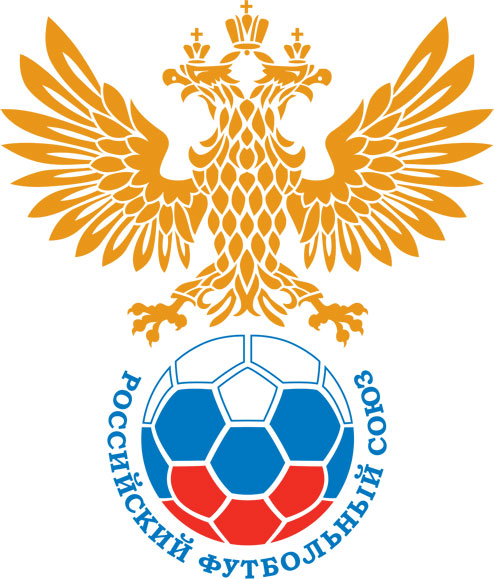 РОССИЙСКИЙ ФУТБОЛЬНЫЙ СОЮЗМАОО СФФ «Центр»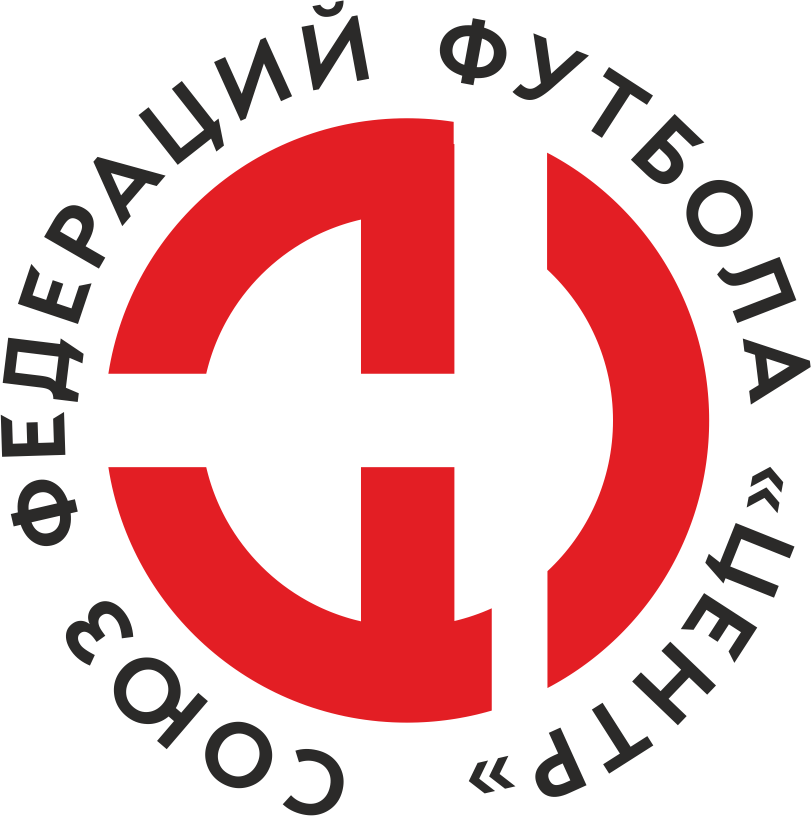    Первенство России по футболу среди команд III дивизиона, зона «Центр» _____ финала Кубка России по футболу среди команд III дивизиона, зона «Центр»Дата:11 июня 2022Металлург-Оскол (Старый Оскол)Металлург-Оскол (Старый Оскол)Металлург-Оскол (Старый Оскол)Металлург-Оскол (Старый Оскол)СШОР №1 Салют-М (Белгород)СШОР №1 Салют-М (Белгород)команда хозяевкоманда хозяевкоманда хозяевкоманда хозяевкоманда гостейкоманда гостейНачало:16:00Освещение:ЕстественноеЕстественноеКоличество зрителей:200Результат:6:0в пользуМеталлург-Оскол (Старый Оскол)1 тайм:1:0в пользув пользу Металлург-Оскол (Старый Оскол)Судья:Христенко Евгений  (Белгород)кат.2 кат.1 помощник:Сисюта Дмитрий  Белгородкат.1 кат.2 помощник:Ченцов Сергей  Старый Осколкат.2 кат.Резервный судья:Резервный судья:Полупанов Михаилкат.1 кат.Инспектор:Рязанцев Павел Михайлович  КурскРязанцев Павел Михайлович  КурскРязанцев Павел Михайлович  КурскРязанцев Павел Михайлович  КурскДелегат:СчетИмя, фамилияКомандаМинута, на которой забит мячМинута, на которой забит мячМинута, на которой забит мячСчетИмя, фамилияКомандаС игрыС 11 метровАвтогол1:0Павел КолчевМеталлург-Оскол (Старый Оскол)382:0Егор РучкинМеталлург-Оскол (Старый Оскол)483:0Данил УмрихинМеталлург-Оскол (Старый Оскол)654:0Данил УмрихинМеталлург-Оскол (Старый Оскол)775:0Егор РучкинМеталлург-Оскол (Старый Оскол)786:0Данил УмрихинМеталлург-Оскол (Старый Оскол)90Мин                 Имя, фамилия                          КомандаОснованиеРОССИЙСКИЙ ФУТБОЛЬНЫЙ СОЮЗМАОО СФФ «Центр»РОССИЙСКИЙ ФУТБОЛЬНЫЙ СОЮЗМАОО СФФ «Центр»РОССИЙСКИЙ ФУТБОЛЬНЫЙ СОЮЗМАОО СФФ «Центр»РОССИЙСКИЙ ФУТБОЛЬНЫЙ СОЮЗМАОО СФФ «Центр»РОССИЙСКИЙ ФУТБОЛЬНЫЙ СОЮЗМАОО СФФ «Центр»РОССИЙСКИЙ ФУТБОЛЬНЫЙ СОЮЗМАОО СФФ «Центр»Приложение к протоколу №Приложение к протоколу №Приложение к протоколу №Приложение к протоколу №Дата:11 июня 202211 июня 202211 июня 202211 июня 202211 июня 2022Команда:Команда:Металлург-Оскол (Старый Оскол)Металлург-Оскол (Старый Оскол)Металлург-Оскол (Старый Оскол)Металлург-Оскол (Старый Оскол)Металлург-Оскол (Старый Оскол)Металлург-Оскол (Старый Оскол)Игроки основного составаИгроки основного составаЦвет футболок: белый       Цвет гетр: белыйЦвет футболок: белый       Цвет гетр: белыйЦвет футболок: белый       Цвет гетр: белыйЦвет футболок: белый       Цвет гетр: белыйНЛ – нелюбительНЛОВ – нелюбитель,ограничение возраста НЛ – нелюбительНЛОВ – нелюбитель,ограничение возраста Номер игрокаЗаполняется печатными буквамиЗаполняется печатными буквамиЗаполняется печатными буквамиНЛ – нелюбительНЛОВ – нелюбитель,ограничение возраста НЛ – нелюбительНЛОВ – нелюбитель,ограничение возраста Номер игрокаИмя, фамилияИмя, фамилияИмя, фамилия16Роман Клюкин Роман Клюкин Роман Клюкин 21Александр Фролов Александр Фролов Александр Фролов 7Юрий Андрейченко Юрий Андрейченко Юрий Андрейченко 9Сергей Баркалов Сергей Баркалов Сергей Баркалов 23Иван Христов Иван Христов Иван Христов 14Александр Черкасских (к)Александр Черкасских (к)Александр Черкасских (к)26Сергей Кудрин Сергей Кудрин Сергей Кудрин 15Петр Москалюк Петр Москалюк Петр Москалюк 22Егор Ручкин Егор Ручкин Егор Ручкин 11Павел Колчев Павел Колчев Павел Колчев 24Сергей Кузнецов Сергей Кузнецов Сергей Кузнецов Запасные игроки Запасные игроки Запасные игроки Запасные игроки Запасные игроки Запасные игроки 1Артем ГерасимовАртем ГерасимовАртем Герасимов2Артем КопусАртем КопусАртем Копус3Илья ВавиловИлья ВавиловИлья Вавилов20Микаел АгбалянМикаел АгбалянМикаел Агбалян17Данил УмрихинДанил УмрихинДанил Умрихин28Кирилл ЕршовКирилл ЕршовКирилл Ершов10Василий ШаталовВасилий ШаталовВасилий Шаталов19Александр АршиновАлександр АршиновАлександр АршиновТренерский состав и персонал Тренерский состав и персонал Фамилия, имя, отчествоФамилия, имя, отчествоДолжностьДолжностьТренерский состав и персонал Тренерский состав и персонал 1Олег Николаевич ГрицкихДиректорДиректорТренерский состав и персонал Тренерский состав и персонал 2Александр Михайлович СитоликВрачВрач34567ЗаменаЗаменаВместоВместоВместоВышелВышелВышелВышелМинМинСудья: _________________________Судья: _________________________Судья: _________________________11Павел КолчевПавел КолчевПавел КолчевДанил УмрихинДанил УмрихинДанил УмрихинДанил Умрихин464622Сергей КузнецовСергей КузнецовСергей КузнецовВасилий ШаталовВасилий ШаталовВасилий ШаталовВасилий Шаталов6262Подпись Судьи: _________________Подпись Судьи: _________________Подпись Судьи: _________________33Александр ФроловАлександр ФроловАлександр ФроловАртем КопусАртем КопусАртем КопусАртем Копус6767Подпись Судьи: _________________Подпись Судьи: _________________Подпись Судьи: _________________44Сергей БаркаловСергей БаркаловСергей БаркаловМикаел АгбалянМикаел АгбалянМикаел АгбалянМикаел Агбалян707055Александр ЧеркасскихАлександр ЧеркасскихАлександр ЧеркасскихИлья ВавиловИлья ВавиловИлья ВавиловИлья Вавилов737366Иван ХристовИван ХристовИван ХристовКирилл ЕршовКирилл ЕршовКирилл ЕршовКирилл Ершов787877        РОССИЙСКИЙ ФУТБОЛЬНЫЙ СОЮЗМАОО СФФ «Центр»        РОССИЙСКИЙ ФУТБОЛЬНЫЙ СОЮЗМАОО СФФ «Центр»        РОССИЙСКИЙ ФУТБОЛЬНЫЙ СОЮЗМАОО СФФ «Центр»        РОССИЙСКИЙ ФУТБОЛЬНЫЙ СОЮЗМАОО СФФ «Центр»        РОССИЙСКИЙ ФУТБОЛЬНЫЙ СОЮЗМАОО СФФ «Центр»        РОССИЙСКИЙ ФУТБОЛЬНЫЙ СОЮЗМАОО СФФ «Центр»        РОССИЙСКИЙ ФУТБОЛЬНЫЙ СОЮЗМАОО СФФ «Центр»        РОССИЙСКИЙ ФУТБОЛЬНЫЙ СОЮЗМАОО СФФ «Центр»        РОССИЙСКИЙ ФУТБОЛЬНЫЙ СОЮЗМАОО СФФ «Центр»Приложение к протоколу №Приложение к протоколу №Приложение к протоколу №Приложение к протоколу №Приложение к протоколу №Приложение к протоколу №Дата:Дата:11 июня 202211 июня 202211 июня 202211 июня 202211 июня 202211 июня 2022Команда:Команда:Команда:СШОР №1 Салют-М (Белгород)СШОР №1 Салют-М (Белгород)СШОР №1 Салют-М (Белгород)СШОР №1 Салют-М (Белгород)СШОР №1 Салют-М (Белгород)СШОР №1 Салют-М (Белгород)СШОР №1 Салют-М (Белгород)СШОР №1 Салют-М (Белгород)СШОР №1 Салют-М (Белгород)Игроки основного составаИгроки основного составаЦвет футболок: красный   Цвет гетр:  красныйЦвет футболок: красный   Цвет гетр:  красныйЦвет футболок: красный   Цвет гетр:  красныйЦвет футболок: красный   Цвет гетр:  красныйНЛ – нелюбительНЛОВ – нелюбитель,ограничение возрастаНЛ – нелюбительНЛОВ – нелюбитель,ограничение возрастаНомер игрокаЗаполняется печатными буквамиЗаполняется печатными буквамиЗаполняется печатными буквамиНЛ – нелюбительНЛОВ – нелюбитель,ограничение возрастаНЛ – нелюбительНЛОВ – нелюбитель,ограничение возрастаНомер игрокаИмя, фамилияИмя, фамилияИмя, фамилия57Алексей Кудинов Алексей Кудинов Алексей Кудинов 4Никита Устинов Никита Устинов Никита Устинов 3Роман Ходеев Роман Ходеев Роман Ходеев 20Даниил Дурнев Даниил Дурнев Даниил Дурнев 16Сергей Гуляев Сергей Гуляев Сергей Гуляев 17Владислав Букатов (к)Владислав Букатов (к)Владислав Букатов (к)10Константин Яценко Константин Яценко Константин Яценко 14Кирилл Герасимов Кирилл Герасимов Кирилл Герасимов 15Егор Пашков Егор Пашков Егор Пашков 11Егор Тарин Егор Тарин Егор Тарин 21Артём Проскурин Артём Проскурин Артём Проскурин Запасные игроки Запасные игроки Запасные игроки Запасные игроки Запасные игроки Запасные игроки 26Владислав ДонцовВладислав ДонцовВладислав Донцов6Данил КулиевДанил КулиевДанил Кулиев5Никита ЧерняковНикита ЧерняковНикита Черняков19Дмитрий БочаровДмитрий БочаровДмитрий Бочаров27Иван НосуленкоИван НосуленкоИван Носуленко31Максим ОбуховМаксим ОбуховМаксим ОбуховТренерский состав и персонал Тренерский состав и персонал Фамилия, имя, отчествоФамилия, имя, отчествоДолжностьДолжностьТренерский состав и персонал Тренерский состав и персонал 1Тренерский состав и персонал Тренерский состав и персонал 234567Замена Замена ВместоВместоВышелМинСудья : ______________________Судья : ______________________11Артём ПроскуринАртём ПроскуринДмитрий Бочаров4622Кирилл ГерасимовКирилл ГерасимовДанил Кулиев50Подпись Судьи : ______________Подпись Судьи : ______________Подпись Судьи : ______________33Роман ХодеевРоман ХодеевНикита Черняков75Подпись Судьи : ______________Подпись Судьи : ______________Подпись Судьи : ______________44556677        РОССИЙСКИЙ ФУТБОЛЬНЫЙ СОЮЗМАОО СФФ «Центр»        РОССИЙСКИЙ ФУТБОЛЬНЫЙ СОЮЗМАОО СФФ «Центр»        РОССИЙСКИЙ ФУТБОЛЬНЫЙ СОЮЗМАОО СФФ «Центр»        РОССИЙСКИЙ ФУТБОЛЬНЫЙ СОЮЗМАОО СФФ «Центр»   Первенство России по футболу среди футбольных команд III дивизиона, зона «Центр» _____ финала Кубка России по футболу среди футбольных команд III дивизиона, зона «Центр»       Приложение к протоколу №Дата:11 июня 2022Металлург-Оскол (Старый Оскол)СШОР №1 Салют-М (Белгород)команда хозяевкоманда гостей